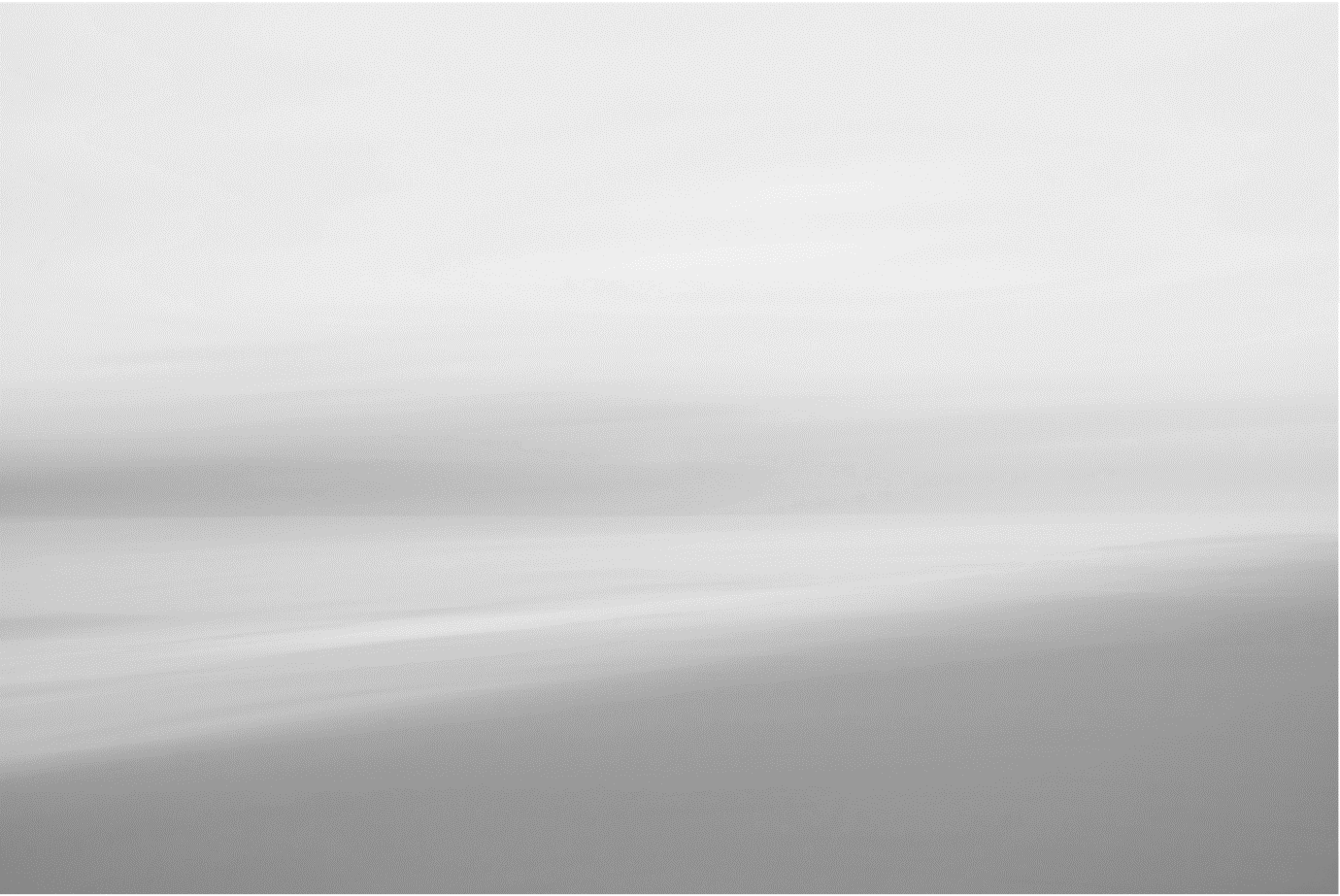 waar de zon de zee kustWelkom ~  
  Liefdeslied ~       tekst Charlotte&Elke / muziek naar ‘Lighthouse’ v Harwin D’hoore
Mogen wij samen gaan 
Waar 't leven ons ook brengt
En groeien naar wie we echt zijn. 
Voel jij nu ook dat vuur
En geef je het dan door
Aan mensen onderweg. 
Kom reik me nu de hand
Dan gaan we erop uit
Gedreven door vonken van hoop
Verbonden zijn met elkaar
Gedragen door Gods Geest 
Die ons hier samenbrengt. Soms kan het ook wel eens moeizamer lopen
We zijn dan ook allen anders
Verschillende keuzes and're verwachtingen
Maar Jezus schenkt ons Zijn spoor van vrede
'n liefdespad naar elkaar Mogen wij samen gaan...De wegen die hebben soms builen en kuilen
Maar hier en daar kan je wel schuilen,
Op zoekende paden, toch wat kunnen "aarden" 
Bij iemand bij wie je écht jezelf mag zijn
Dat is wonderbaarlijk fijn! Moment van inkeer ~ 				Bram VermeulenHoe kwam ik ooit aan het idee
dat ik niet zelf mijn vlucht bepaal?
Vanaf de bron van mijn bestaan
voert de stroom me mee,
verlangen geeft de richting aan.En eenmaal water van de zee
zal ik zien dat mijn rivier
door dat zwervende gevoel van hier,
juist deze weg moest gaan.Eerste lezing een metafoor over het water en de tegenover die deze beantwoordt ~Om even mee te stromen ~     River flows in you    YirumaEvangelie ~	Marcus 10, 13-16
Er waren mensen die kinderen bij Jezus brachten. Ze wilden graag dat hij de kinderen zou aanraken. Maar de leerlingen hielden die mensen tegen. Toen Jezus dat zag, werd hij kwaad. Hij zei: ‘Laat die kinderen bij me komen. Houd ze niet tegen. Want Gods nieuwe wereld is er juist voor hen. Luister goed naar mijn woorden: Je moet openstaan voor Gods nieuwe wereld. Net zoals een kind dat doet. Anders kun je er niet binnenkomen.’ Jezus sloeg zijn armen om de kinderen heen. Hij legde zijn handen op hen en zegende hen.Woordje ~Ruimte om te bidden ~Goede God,
mogen we zijn als rivieren die mekaar versterken op weg naar de zee, ieder met zijn eigen loop, zijn eigen kronkels, zijn eigen stroomsnelheid, samen op weg...Ook al is het perspectief soms moeizaam te zien, mogen we vertrouwen op de kringloop van het leven. Laat ons steeds weer mekaar tot bron zijn.Goede God, mogen we de openheid hebben als de oceaan, ze weigert geen enkele rivier.Mogen we speels zijn als de kinderen, als een kabbelend beekje, zoekend tussen de stenen door naar onze weg in het leven.Een zee van mensen, mensenzee,
spring er maar in, zwem met ons mee (2x)
Dank- en tafelgebed ~Goede God, 
soms is het makkelijk u te danken.
Als de liefde in beken naar ons toe stroomt,
als het leven loopt als de regen op een leien dakje.Soms God, is het anders.
Als verdriet ons als onweer overvalt,
als de horizon verdwaalt is in de mist.S.	Maar ook dan mogen we vertrouwen op uw liefde.
Ze is zo breed en diep als de oceaan.
Ze is zo zeker als de kringloop van het leven.Steeds weer mogen we ze herkennen in een heel eenvoudig gebaar.Woorden van levenS.	Goede God,
Mogen wij met deze droom op weg gaan
met het enthousiasme van uw Geest
en als een klaterende waterval
de wereld instromen.
Onze Vader ~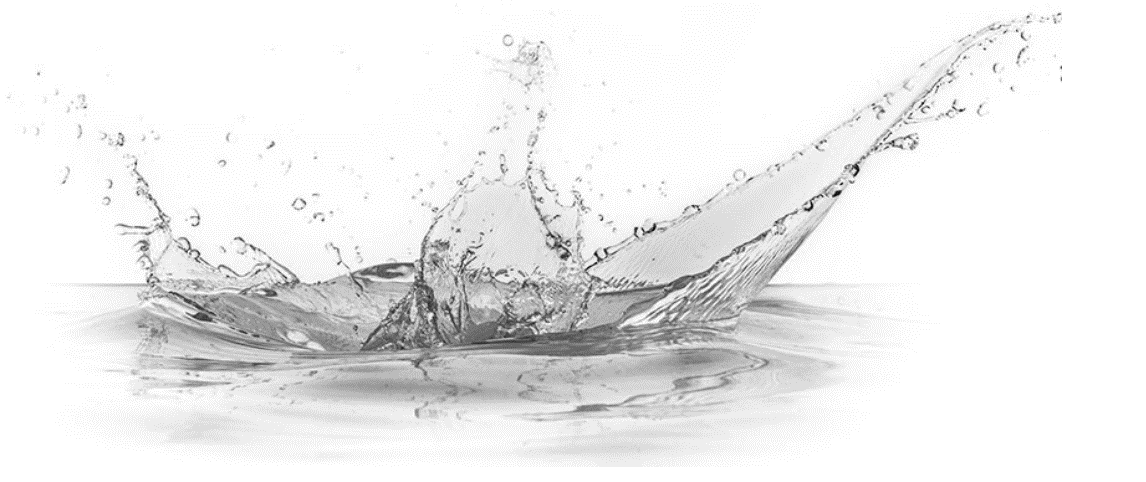 Vredeswens ~Soms droom ik dat jij, er niet meer zal zijnDat ik alleen ben, alleen en heel kleinKlein en onzeker, onzeker en bangBang voor de toekomst, maar dat duurt nooit langWant die dromen vervagen, als sneeuw voor de zonAls ik denk aan die dagen, dat het begonDan vul ik m'n glas, en drink ik op jouDan vul ik m'n longen, en zing ik voor jouJij bent de zon, Jij bent de zeeJij bent de liefde, ga met me meeJij bent de zon, Jij bent de zeeJij bent de liefde, ga met me meeWant dan gaan we samen, naar verre landenEen eiland omringd, door goudgele strandenWe leven van liefde, de zon en de zeeDus blijf daar niet zitten, en kom met me meeWant als dromen vervagen...Want de tijd zal ons leren, wat wij nog niet wetenDe tijd zal ons leren, verdriet te vergetenDus kijk naar de wolken, en drijf met ze meeLach naar het leven, en kom met me meeWant als dromen vervagen...Samen breken en delenPrent het in ons hart heer, jij bent het levend brood ~SlottekstAltijd is er de zee
Zij lokt me naderbij
Kent mijn gedachten
Luister de golven zingen
Een melodie van 
liefde en verlangen ~Zonnelied van Franciscus ~
Enkel u komt toe o heer alle glorie alle eer.Goede vader wees gezegend en geloofd.Enkel u wordt niet te licht het allergrootste toegedichten wij buigen voor u nederig het hoofd.Wees geprezen goede heer en uw schepping evenzeer.Zuster zon haar licht en helend-warme stralen.‘t Is een wonder wis en waar dat u ons verlicht door haarmoge zij uw goedheid naar ons toe vertalen.Wees geloofd voor zuster maan en de sterren die er staanen de nacht hun klaar en helder schijnsel geven.Wees geloofd voor broeder wind die in wolken regen vindten verspreidt opdat uw schepping moge leven.Wees geprezen goede vader voor het koele reine waterDat ons laaft en wast en droogte doet verdwijnen.Wees geloofd ook voor het vuurdat ons warmt in ‘t late uurEn zijn vreugde en zijn kracht op ons laat schijnen.Wees geprezen o mijn hoeder voor de aarde onze moederdie ons koestert en ons dierbaar leven geeftvruchten vol van smaak en geurenbloemen weelderig van kleurenen de bomen en het gras en al wat leeft.Wees geloofd voor hen die leven in uw liefde en vergevenook als onrecht en ellende hen dan honenen gezegend ook diegenen die door vrede te verlenenzich voor u o vader mogen laten kronen.Wees geprezen o mijn heer voor ons lichaam broos en teerdat de dood van ‘t leven zomaar kan bestelenwant gezegend zijn ook dezendie de dood niet moeten vrezenomdat zij voor altijd in uw liefde delen.  
Zending en zegen ~
Met veel liefde gemaakt 
door Jurgen en Nathalie
en Nancy en Bart
www.parochiesinbeweging.be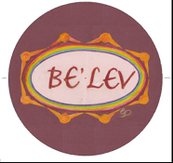 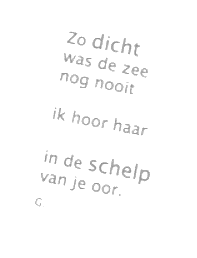 